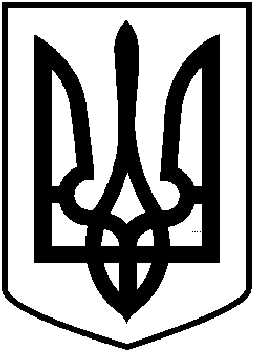 У К Р А Ї Н АЧОРТКІВСЬКА    МІСЬКА    РАДАВИКОНАВЧИЙ КОМІТЕТР І Ш Е Н Н Я від 13 лютого 2019 року 					              №   22Про затвердження Положенняпро електронну реєстрацію дітей для прийому в закладахдошкільної освіти м. Чорткова          З метою забезпечення права дитини на доступність здобуття дошкільної освіти, спрощення процедури та вільного доступу до інформації про облік дітей для влаштування у дошкільні навчальні заклади міста Чорткова,    керуючись ст. 53 Конституції України, ст.ст. 18, 19 Закону України “Про дошкільну освіту”, ст. 2 Закону України “Про доступ до публічної інформації”, ст. 32 Закону України “Про місцеве самоврядування в Україні”, виконавчий комітет  міської радиВИРІШИВ :   1.Затвердити Положення про електронну реєстрацію дітей для прийому в закладах дошкільної освіти м. Чорткова – далі Положення (додається).2.Встановити, що Положення поширюється на заявників, які бажають зарахувати дітей у заклади дошкільної освіти м. Чорткова.3.Уповноважити , відповідно до Положення, Центр надання адміністративних послуг Чортківської міської ради виконувати функції реєстратора.4.Управлінню освіти, молоді та спорту Чортківської міської ради забезпечити належну технічну підтримку роботи системи та захисту персональних даних, розміщених в електронних реєстрах електронної реєстрації дітей для влаштування у заклади дошкільної освіти м. Чорткова.5.Копію рішення виконавчого комітету направити в управління освіти,  молоді та спорту міської ради та Центр надання адміністративних послуг міської ради.6.Контроль за виконанням даного рішення покласти на заступника міського голови з питань діяльності виконавчих органів міської ради Тимофія Р.М.Міський голова							Володимир ШМАТЬКО